From Our Window 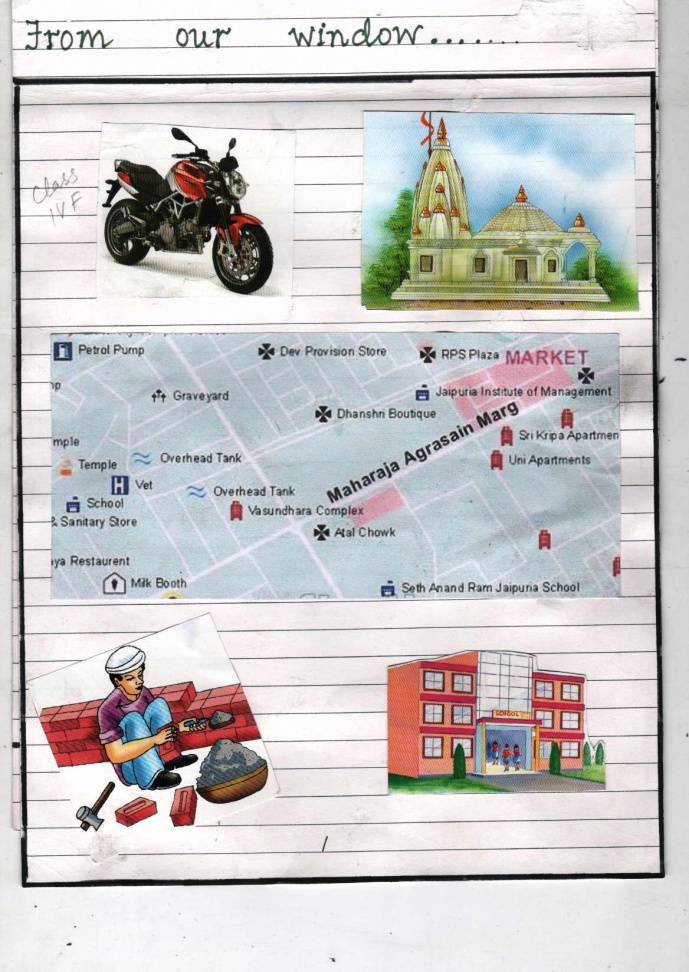 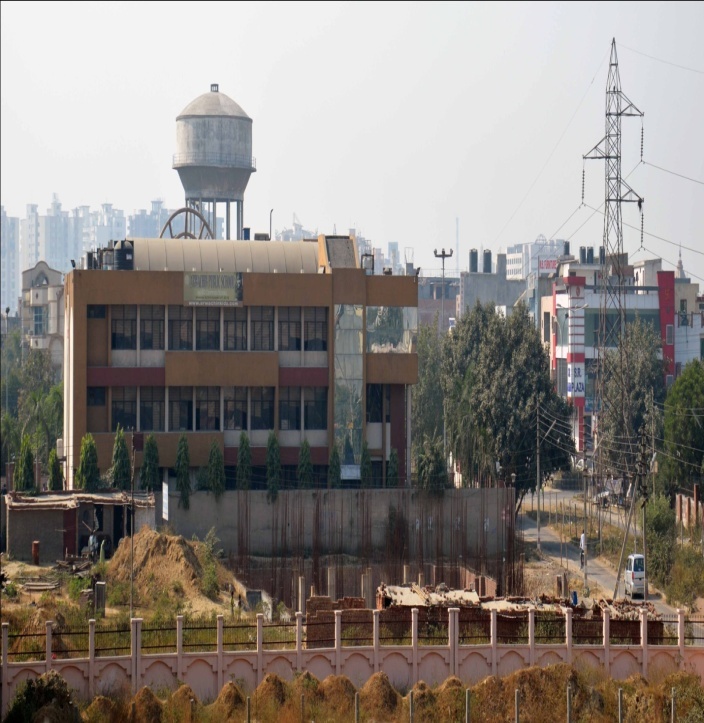 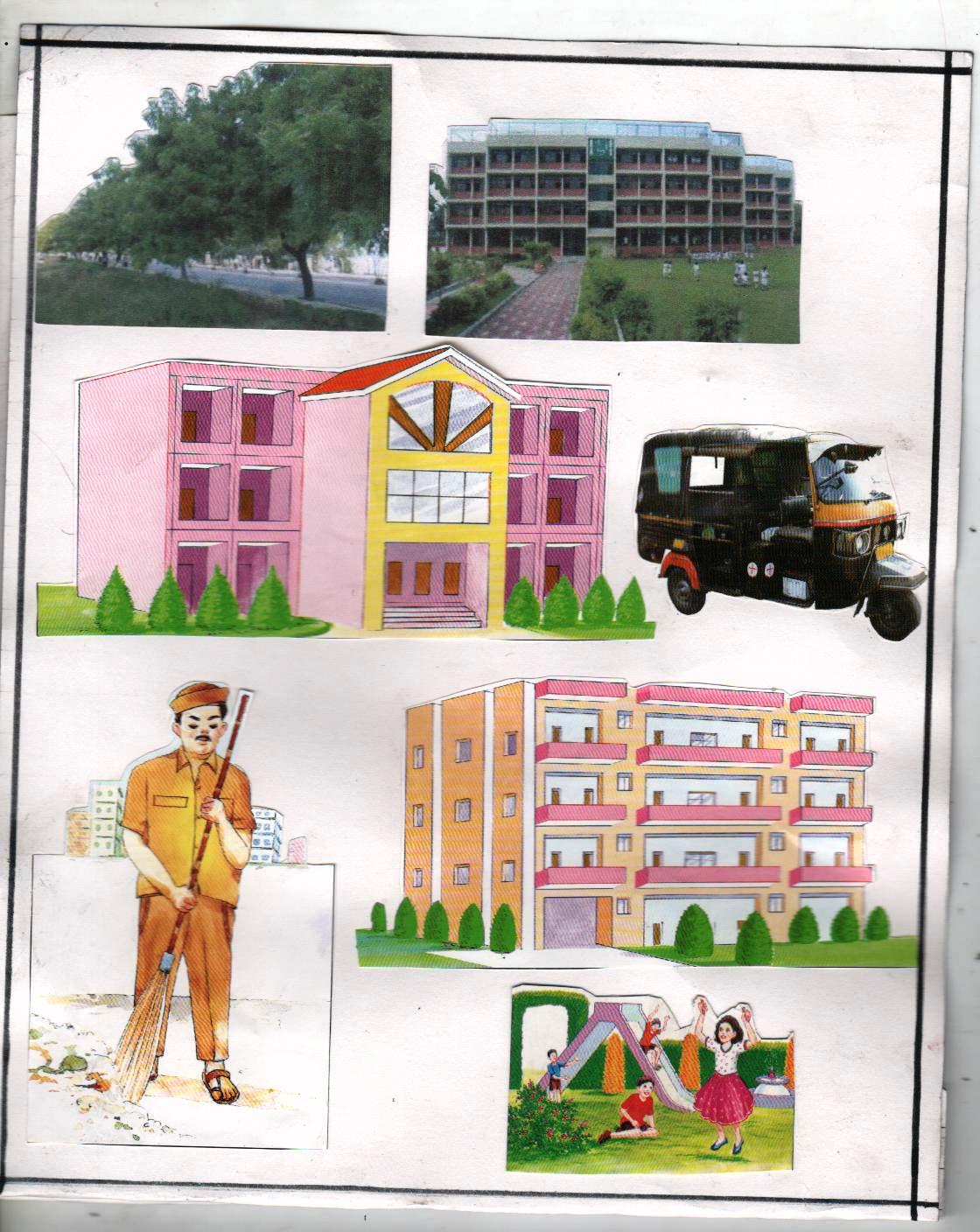 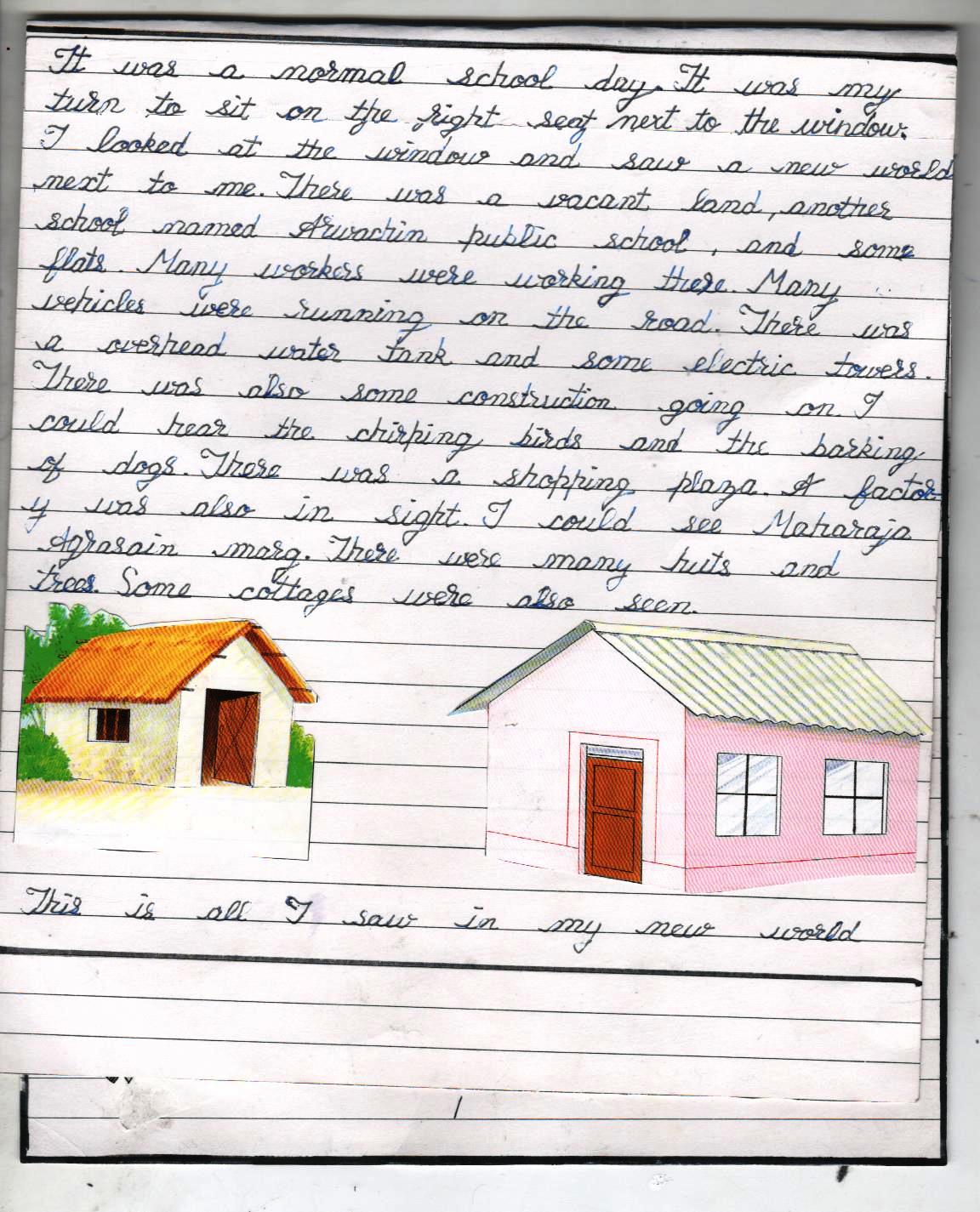 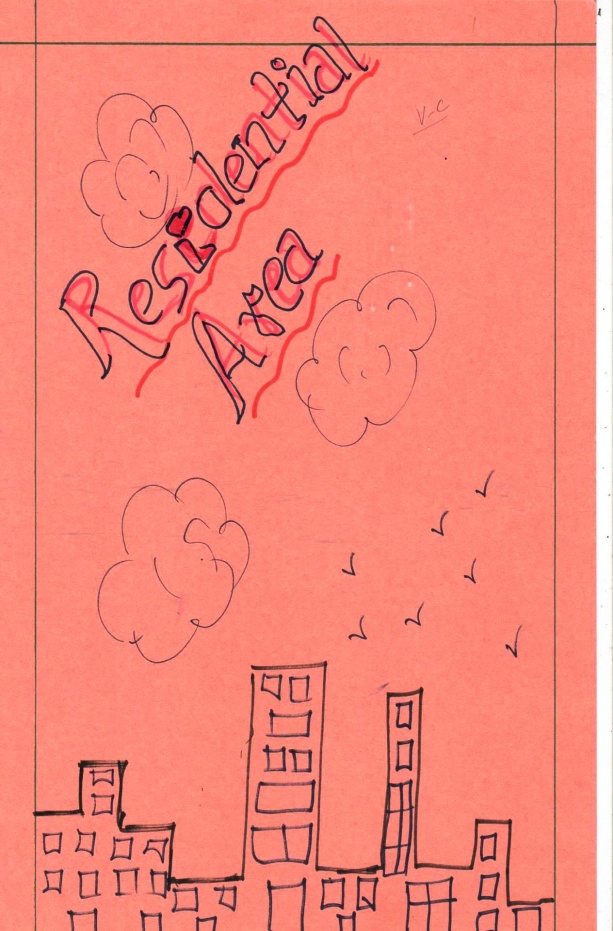 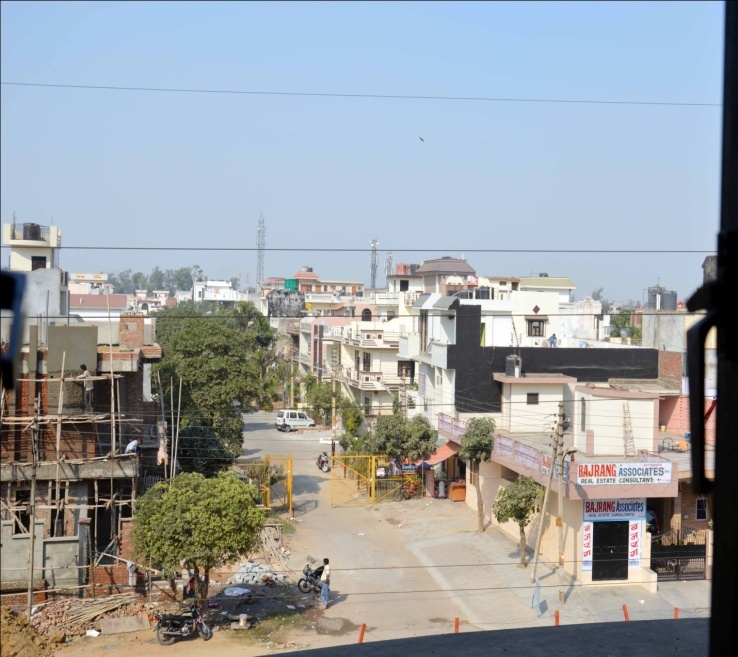 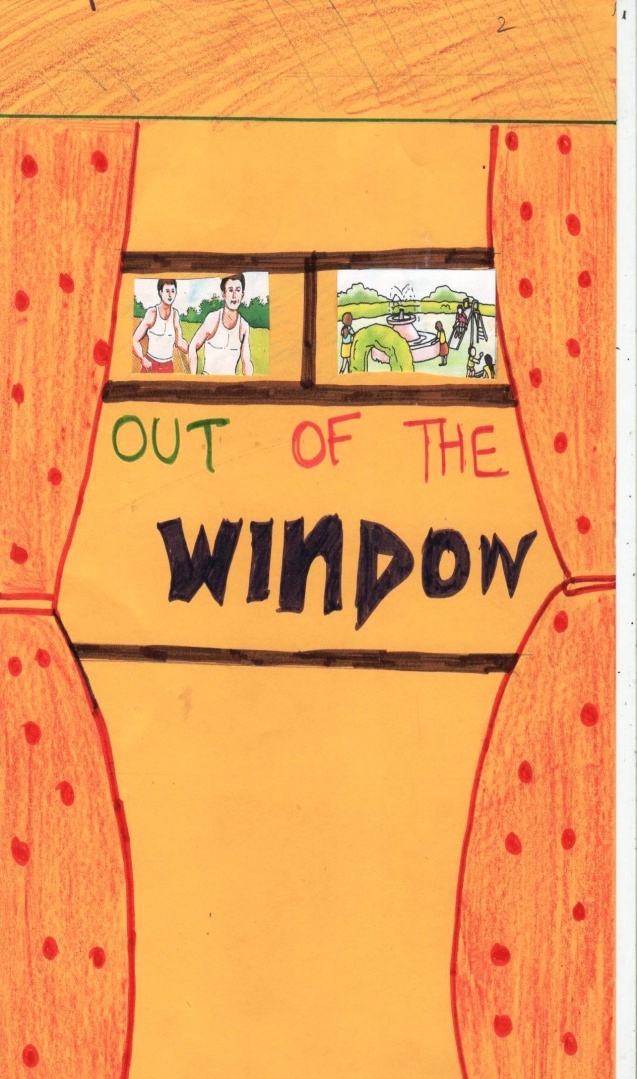 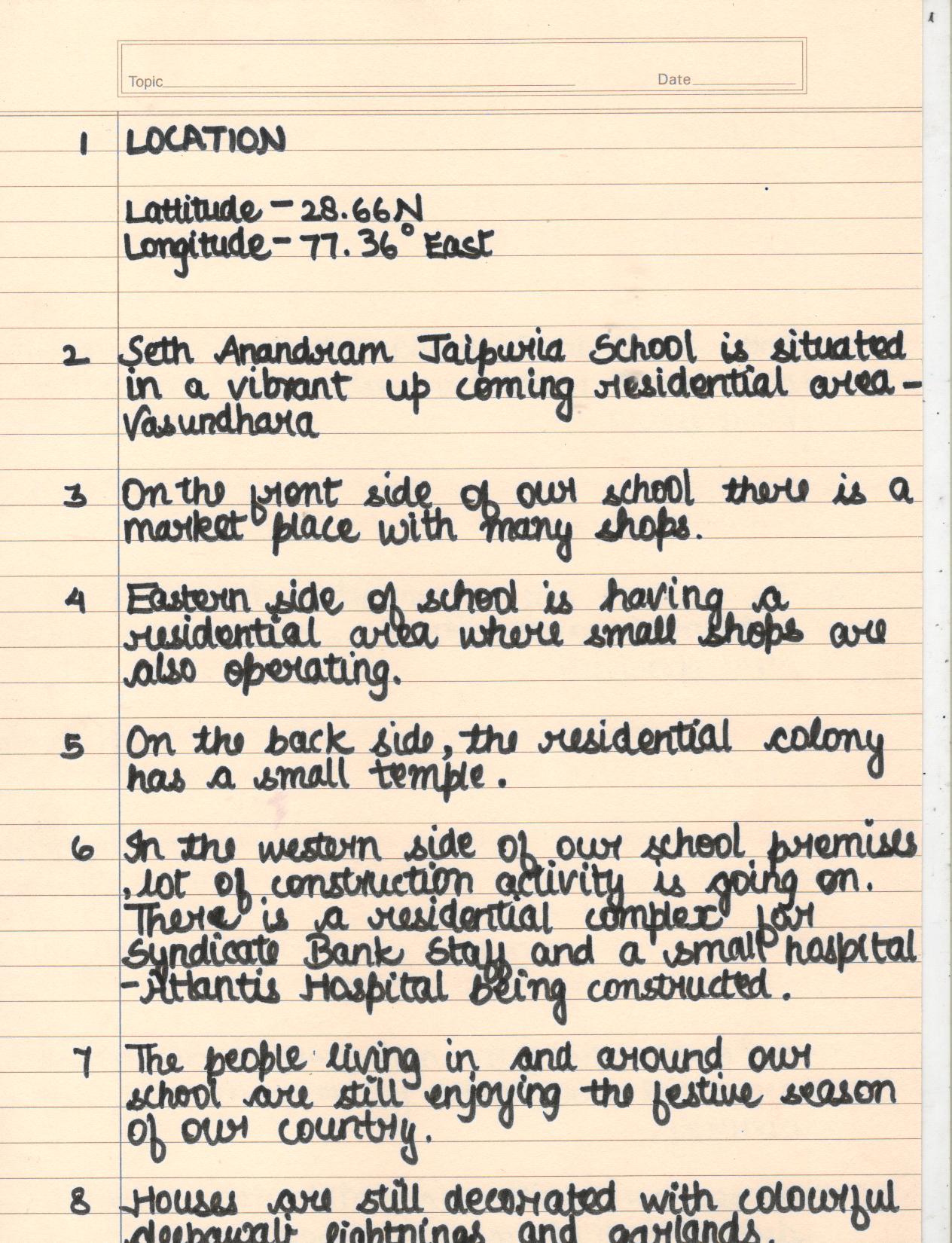 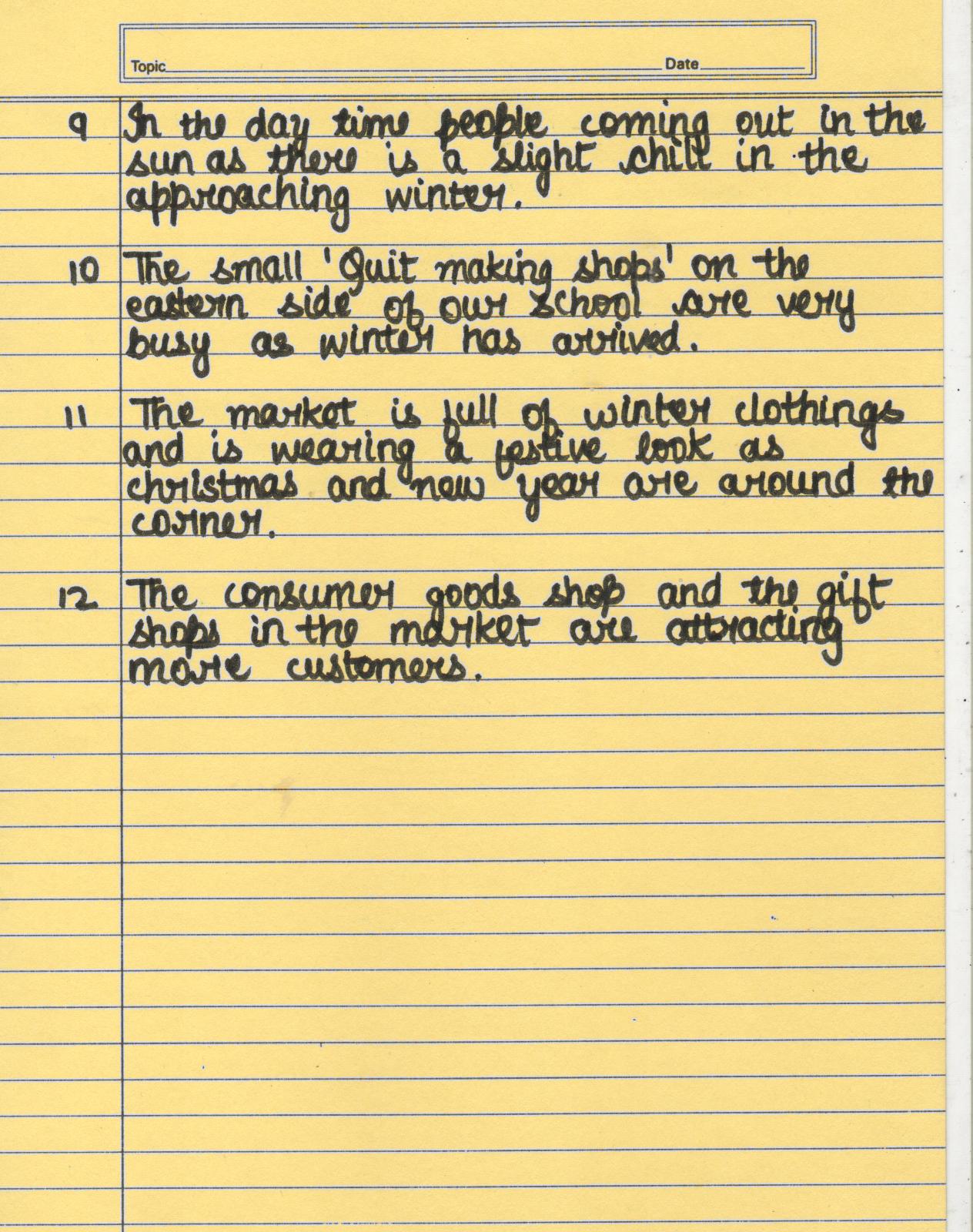 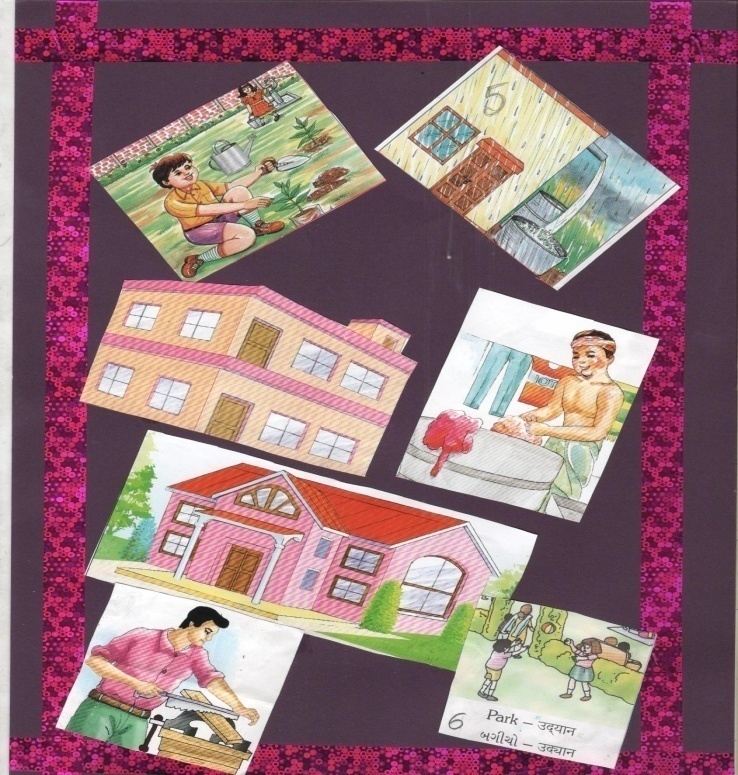 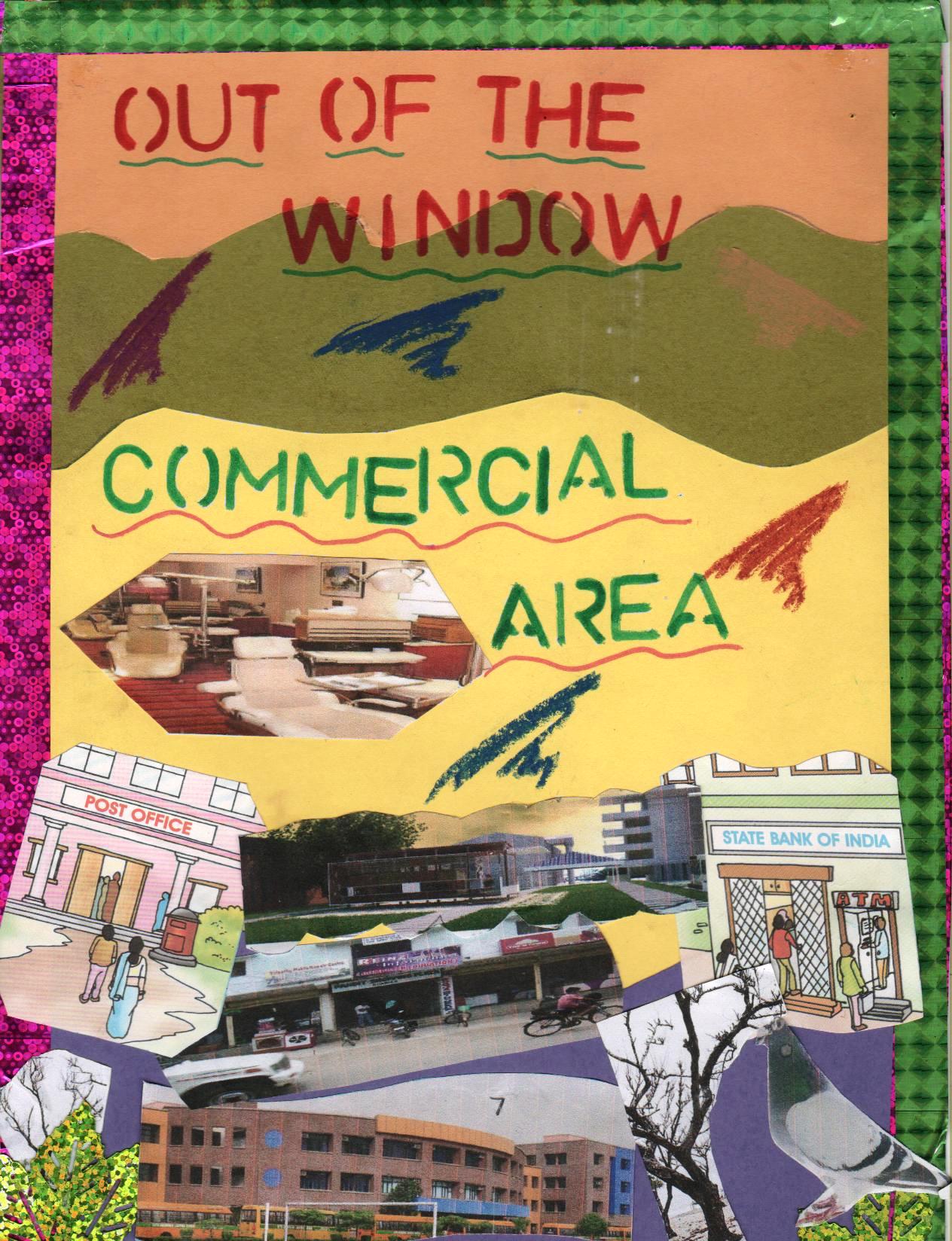 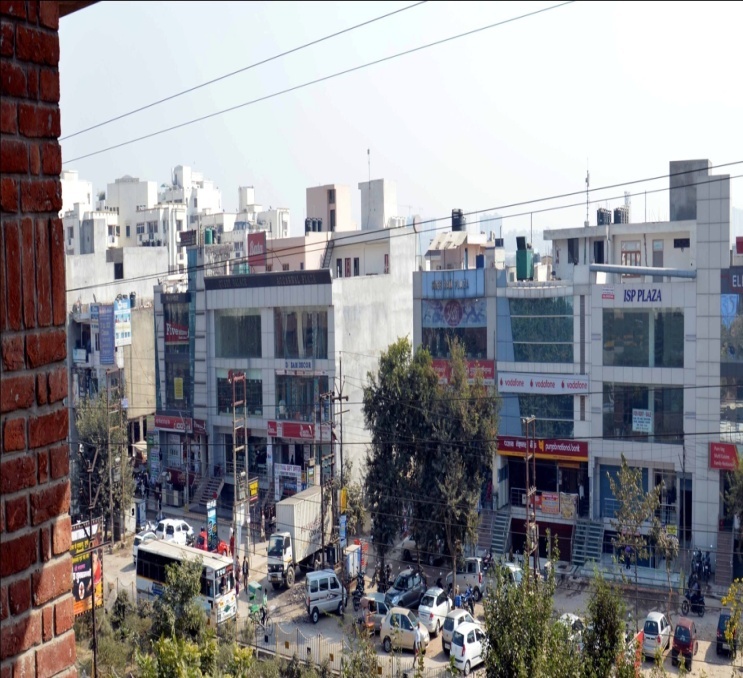 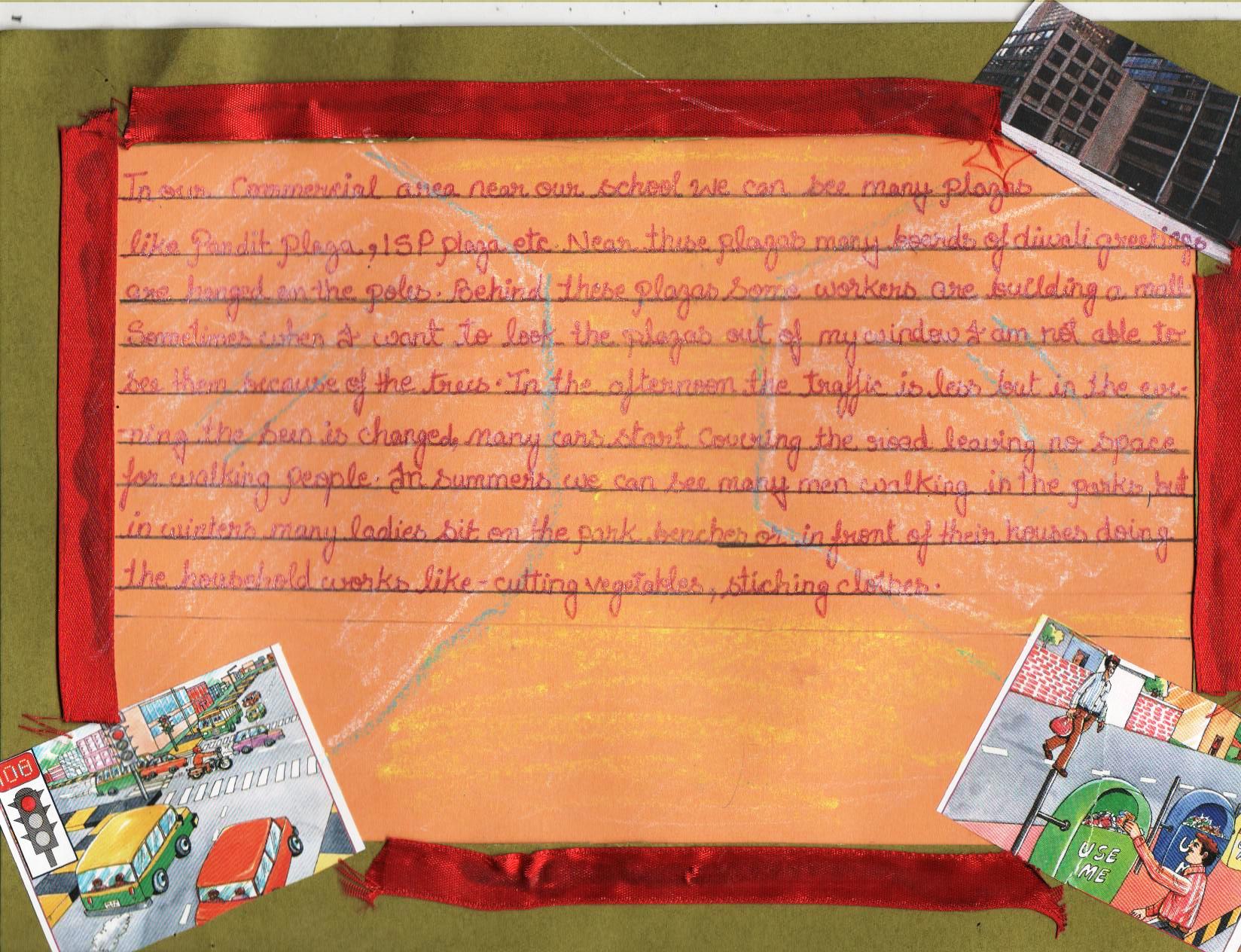 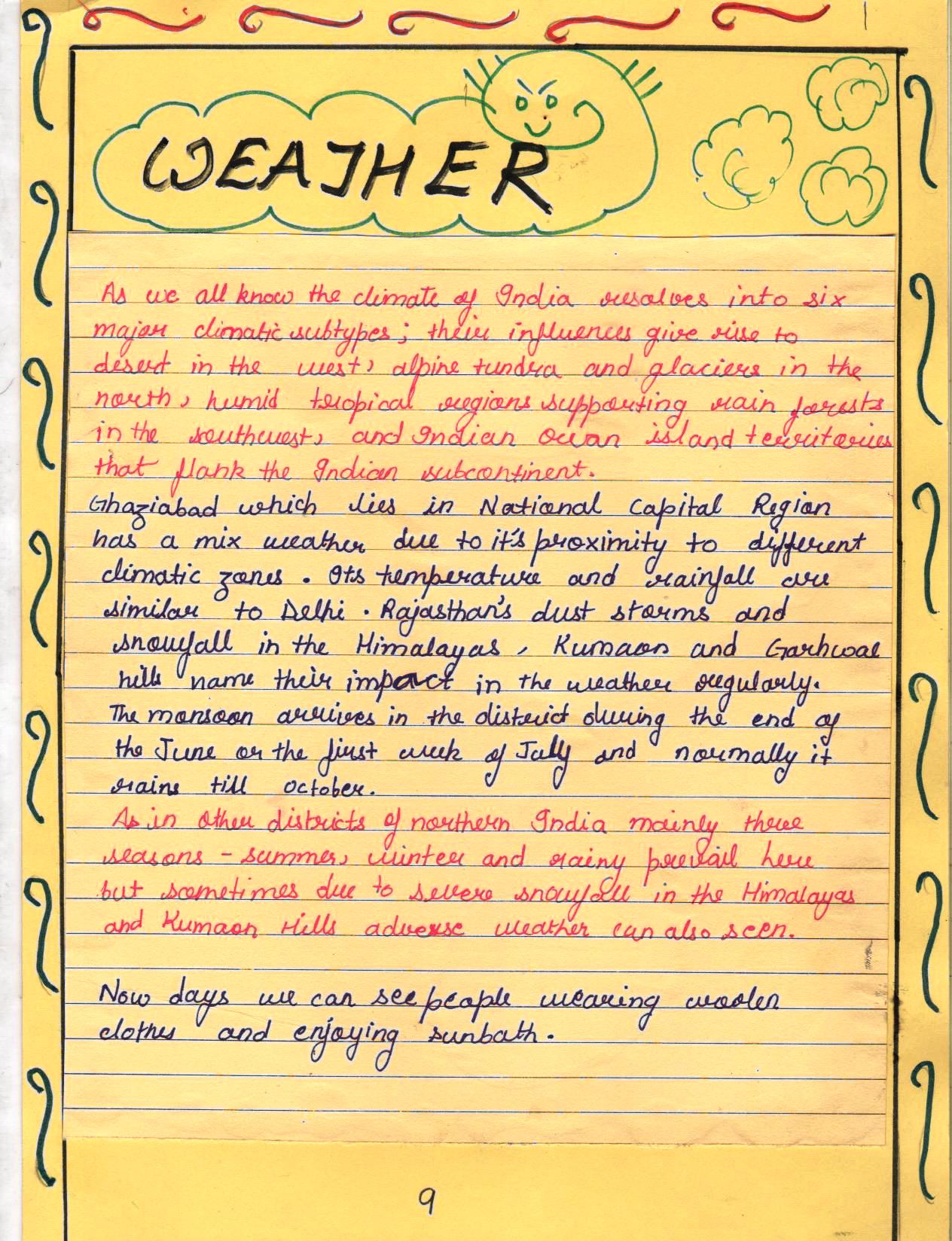 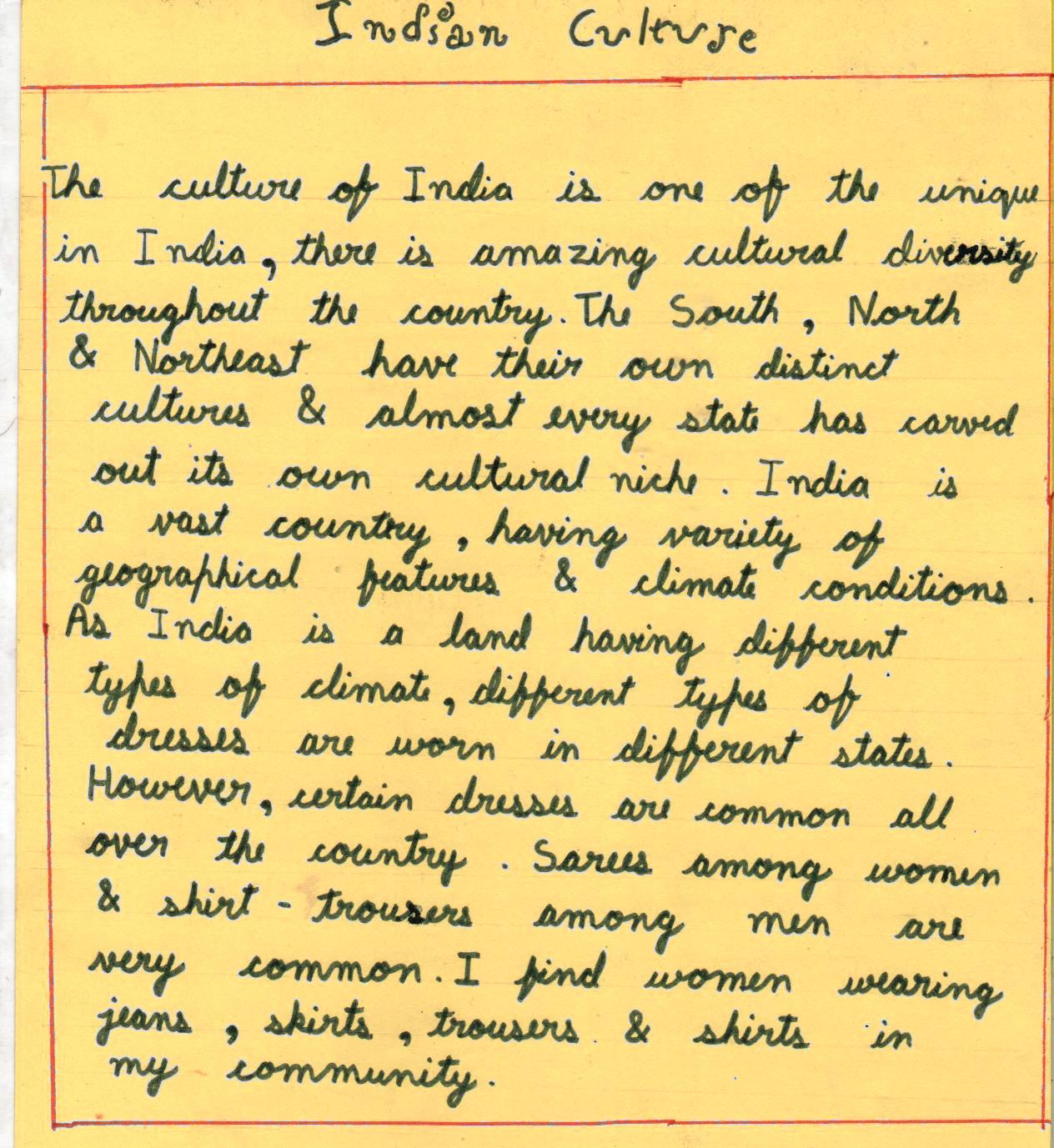 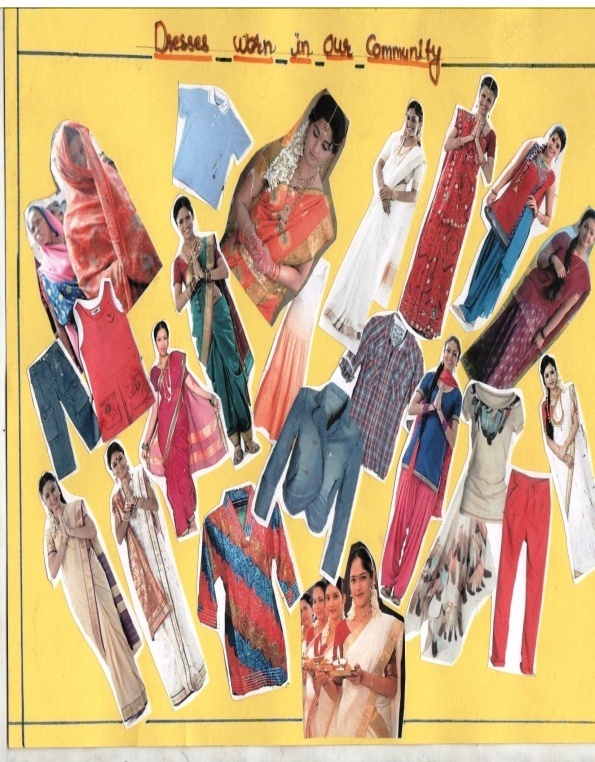 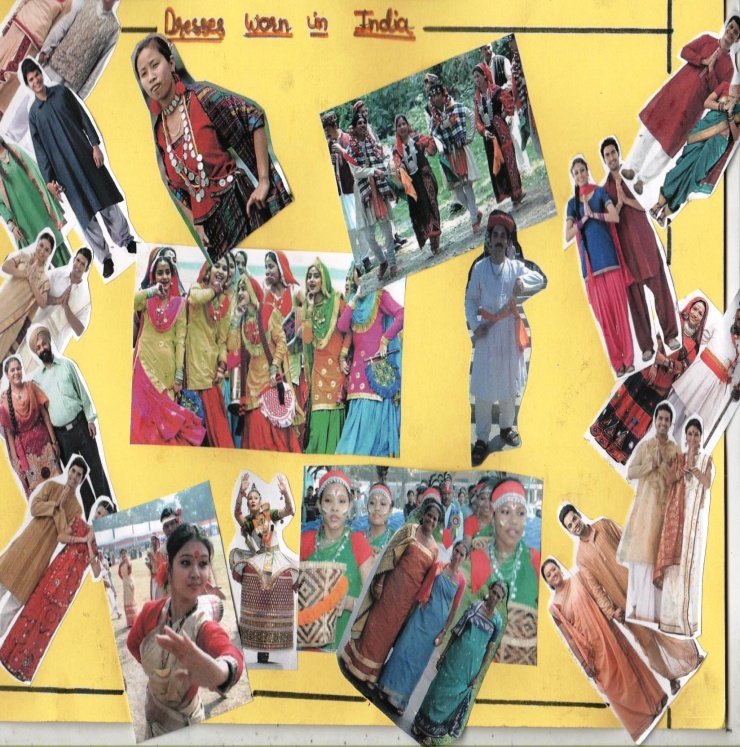 Our Teams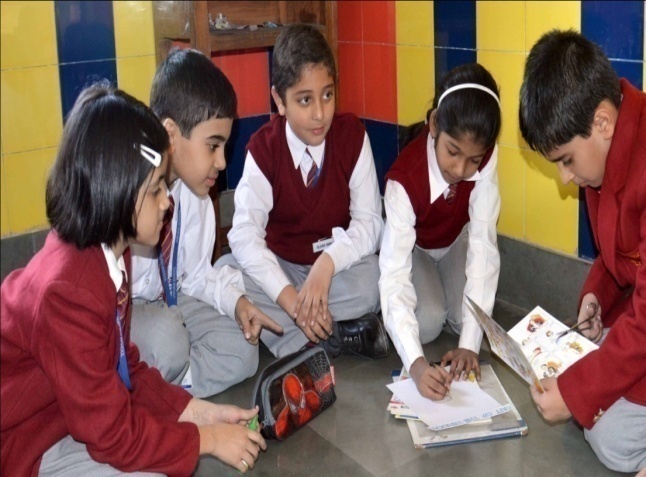 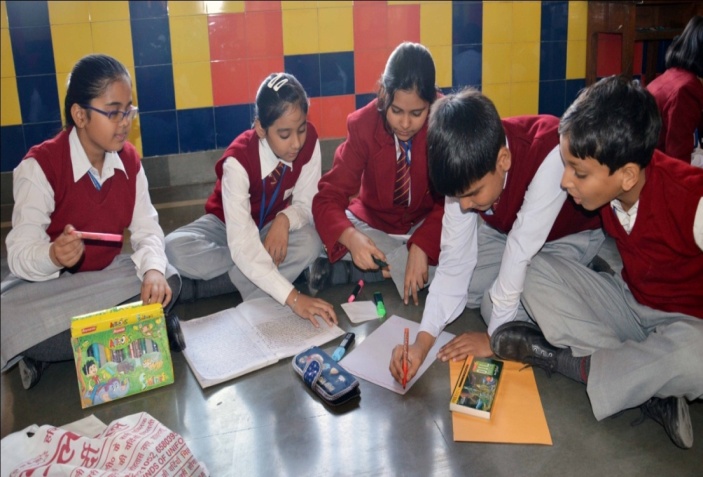 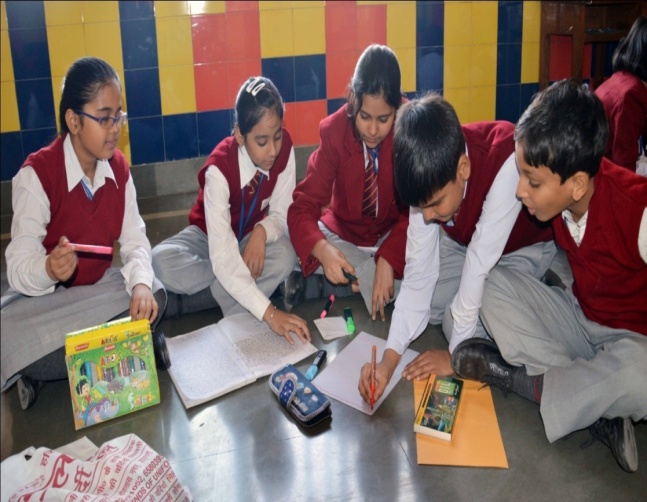 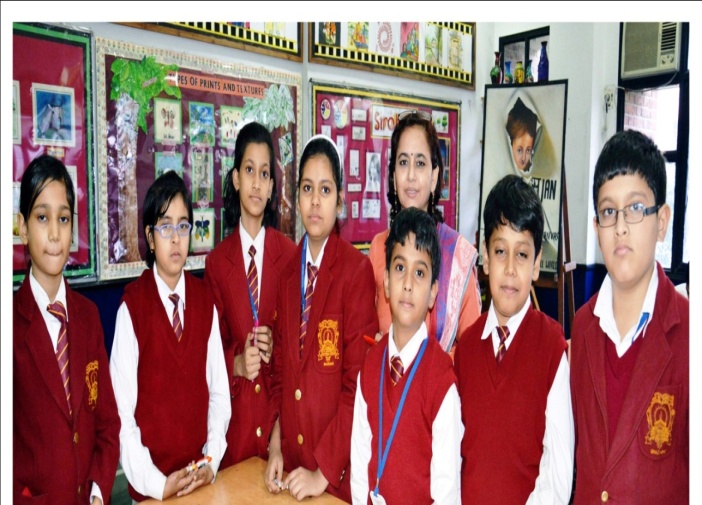 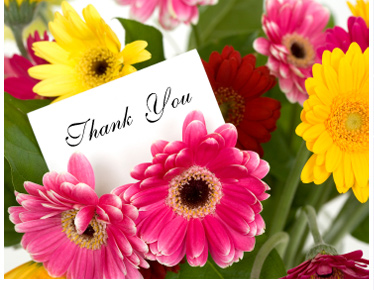 